API Authentication ProcessAs part of application programming interface (API) submissions into STARS, proprietary systems will be required to manage the authentication of API submissions.Once ACL confirms the submission of a signed Interconnected Security Agreement (ISA), Booz Allen will contact the lead developer of each proprietary vendor. Separate emails will be sent containing the following information:A username and password to the API test environment. A test account will be created for developers to log into the test environment and review API submissions. A Client ID and Client Secret.As a part of the OAuth2 Authorization workflow, the lead developer for each proprietary system will be provided with a set of client credentials in the form of the Client ID and Client Secret. The credentials will be used in the authentication process to generate an access_token to be attached as an authorization header in the record's API request.The access tokens are temporary passwords that last for three minutes and are included in the submission as a security measure.Tokens are overwritten once the subsequent one is generated, only one access_token can be active at any time. Below you will find information required for the path, headers, and body of the API request:Token RequestThe header to the token path (/auth/oauth/token?grant_type=client_credentials) is as follows:"Authorization" : "Basic Base64Encoded('clientID:clientSecret')"The body of the request is as follows:"{grant_type: client_credentials}"Note: The request should return an access token if successfulRecord SubmissionThe header to the record's path is as follows: "Authorization" : "Bearer access_token" The body of the request consists of the Json formatted record.It is important to understand these necessary steps to successfully submit a record. The process for generating tokens and applying them to the request allows for a variety of possible implementations. Below are a few token management suggestions, however, it is possible to implement and optimize the process however any proprietary system’s development team sees fit.API Token Management Alternative 1: API Record QueueSuggested workflow in managing the token:Proprietary System users log records into their system.The records become aggregated into a single queue.Each API submission request generates its own token.1 : 1 | Token/Request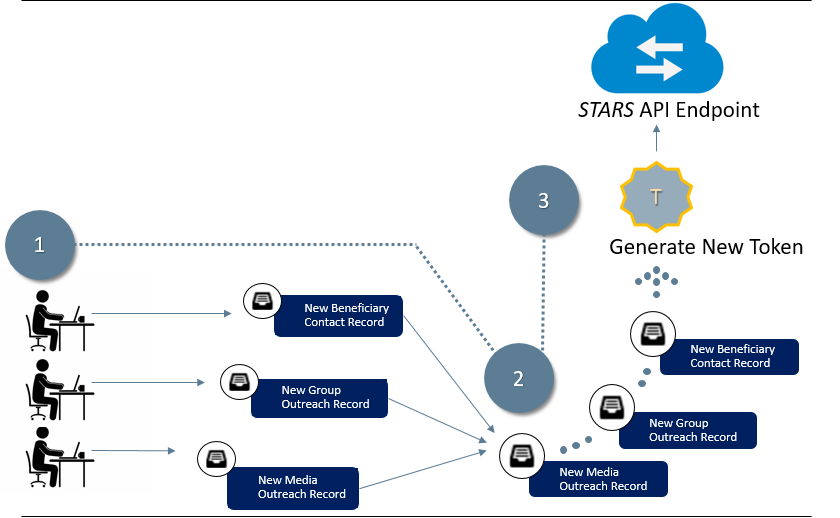 API Token Management Alternative 2: Token Auto-GenerationSuggested workflow in managing the token:Proprietary System users log records into their system.Proprietary System generates new token every 3 minutes.As records are made, they grab the current token and API to STARS.1 : Many | Token/Requests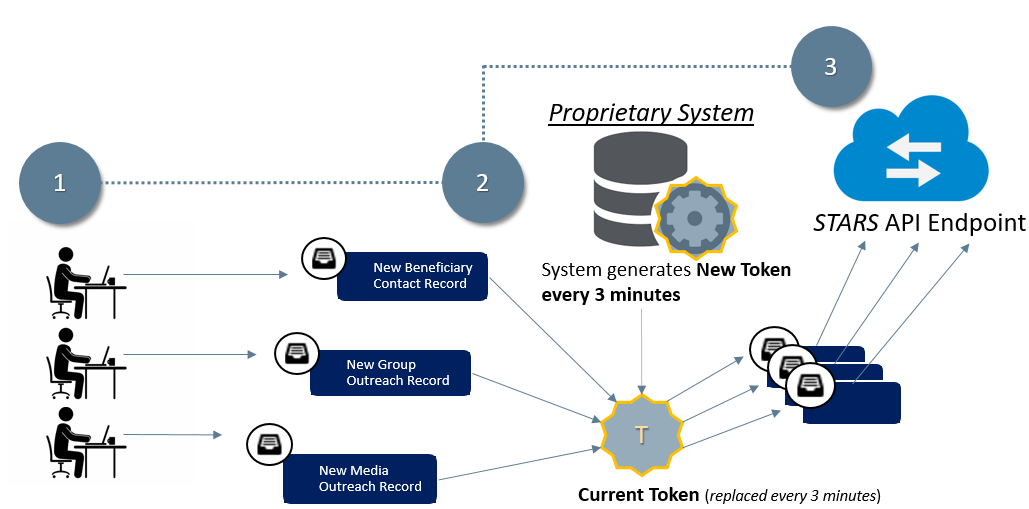 